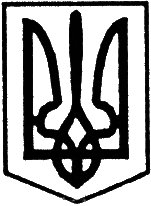 УКРАЇНАУльяновська районна радаКіровоградської області  друга  сесія Сьомого скликанняР і ш е н н я                                                                        від   “18”  грудня  2015 року	                                                    №24м. Ульяновка Про програму економічного і соціальногорозвитку Ульяновського району на 2016 рікРозглянувши проект програми економічного і соціального розвитку Ульяновського району на 2016 рік та керуючись ст.43 Закону України “Про місцеве самоврядування в Україні”, враховуючи рекомендації постійної комісії з питань планування, бюджету і фінансів,                                                     районна рада   ВИРІШИЛА:1. Затвердити програму економічного і соціального розвитку Ульяновського району на 2016 рік  (додається).2. Визнати таким, що втратило чинність рішення районної ради від              13 березня 2015 року №437 “Про програму економічного і соціального розвитку Ульяновського району на 2015 рік” у зв’язку із закінченням терміну його дії.3. Рекомендувати районній державній адміністрації, міській та сільським радам району, керівникам підприємств, установ та організацій усіх форм власності забезпечити виконання основних показників програми економічного і соціального розвитку Ульяновського району  на 2016 рік. 4. Районній державній адміністрації при необхідності внести зміни до основних показників програми економічного і соціального розвитку Ульяновського району на 2016 рік  з наступним винесенням їх на розгляд сесії районної ради.5. Контроль за виконанням даного рішення покласти на постійну комісію районної ради з питань планування, бюджету і фінансів.  Голова районної ради                                                             І.КРИМСЬКИЙ